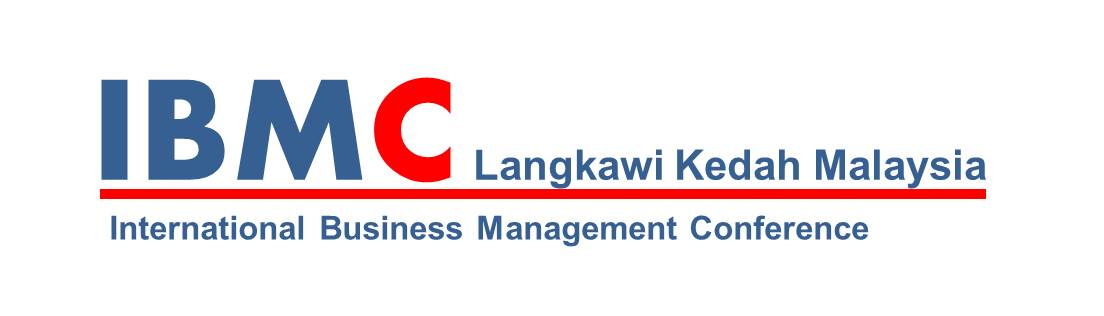 Presentation Timetable 	: Session 1Time				: 9.30 am – 10.30 am Date/Day			: 3 December 2017/ SundayVenue				: Adya Hotel, LangkawiModerator 			: Dr Emy Ezura Jalil** Each presentation will be 15 minutes, 10 minutes for presentation and 5 minutes for Q & A session ** Presenter may use PowerPoint slide to present their paper** Presentation will be only on 3 December 2017. For 4 December 2017 there is no program and presenter are free to visit Pulau LangkawiPresentation Timetable 	: Session 2Time				: 10.45 am – 1.00 pm Date/Day			: 3 December 2017/ SundayVenue				: Adya Hotel, LangkawiModerator 			: Dr Ahmad Azam** Each presentation will be 15 minutes, 10 minutes for presentation and 5 minutes for Q & A session ** Presenter may use PowerPoint slide to present their paper** Presentation will be only on 3 December 2017. For 4 December 2017 there is no program and presenter are free to visit Pulau LangkawiPresentation Timetable 	: Session 3Time				: 2.30 pm – 4.00 pm Date/Day			: 3 December 2017/ SundayVenue				: Adya Hotel, LangkawiModerator 			: ** Each presentation will be 15 minutes, 10 minutes for presentation and 5 minutes for Q & A session ** Presenter may use PowerPoint slide to present their paper** Presentation will be only on 3 December 2017. For 4 December 2017 there is no program and presenter are free to visit Pulau LangkawiRoom 1 Room 1 Room 1 NamePaper IDTitleRozita @ Uji MohammedIBMC 2017: 049-072The Grey Area In Islamic Financing Between Small Medium Enterprises And Islamic Banks In SabahAbdul Basit Abdur Rahim NasutionIBMC 2017: 067-086Keberkesanan Modul Enam Roda Pengurusan Terhadap Bisnes Kecil 2016-2017; Kajian Tematik Hadith Keusahawanan Tumpuan Kepada Hadith Dalam Al-SahihaynMariati MokhtarIBMC 2017: 021-011Penguasaan Bahasa Melayu Pelajar Pintar Cerdas: Analisis Ungkapan Indah Dalam Penulisan KaranganRozita @ Uji MohammedIBMC 2017: 049-030A STUDY ON THE 6 Ps OF MARKETING MIX TOWARDS THE ACCEPTANCE OF EQUITY FINANCING CONCEPT BY SMEs IN SABAHRoom 1 Room 1 Room 1 NamePaper IDTitleAznur Hafeez KaswuriIBMC 2017: 088-062Examining the Critical Success Factors of Knowledge-Based  Social Enterprises in MalaysiaAlias Abd AzizIBMC 2017: 076-054Quality of Life of Person with Disabilities in Malaysia:  An Explorative StudyFahim WazirIBMC 2017: 073-051Factors Influencing the Intention to Migrate Among Engineering Students in Malaysia: An Exploratory StudyMazliza MohtarIBMC 2017: 025-025Tahap Pemikiran Inventif Pelajar Pintar Dan Berbakat Dalam Subjek FizikZainab AmanIBMC 2017: 081-059The Influence Of The Board Of Directors Characteristics On Corporate Sustainability  Reporting: Malaysian EvidenceEmy Ezura  A JalilIBMC 2017: 020-009Online Shopping Behaviour And Logistics CompentenciesNor Asmat Bt IsmailIBMC 2017: 077-055Bantuan Rakyat 1 Malaysia (BR1M) : Analisis Penggunaan IndividuWassamill WatcharakaweesilpIBMC 2017: 061-041Teaching German for Business Based on English for Business Purposes (EBP)Mohd Norhasni Mohd AsaadManualAdakah Pemindahan Pengetahuan Menjadi Moderator Terhadap Pelaksanaan Pengurusan Lean Dan Prestasi Organisasi?Room 1 Room 1 Room 1 NamePaper IDTitleZiad AbdatIBMC 2017: 019-010An Evaluation for Trade Preference Scheme " Organisation of Islamic Conference Towards Export Share Target Using Gravity ModelAhmad Azam  Sulaiman@MohamadIBMC 2017: 037-019Perbandingan Prestasi Syarikat REITs Konvensional (Amanah Pelaburan Hartanah Konvensional) dan I-REITs (Amanah Pelaburan Hartanah Islam)Panji Hidayat Bin MazhishamIBMC 2017: 116-091Faktor-Faktor Mempengaruhi Keinginan Membeli Belah Dalam Kalangan Mahasiswa Di Institusi Pengajian Tinggi SwastaRam Al Jaffri SaadIBMC 2017: 105-081Kritera Dalam Indeks Penarafan Institusi Zakat di Malaysia: Satu AnalisisAbdul Basit Abdur Rahim NasutionIBMC 2017: 067-086Keberkesanan Modul Enam Roda Pengurusan Terhadap Bisnes Kecil 2016-2017; Kajian Tematik Hadith Keusahawanan Tumpuan Kepada Hadith Dalam Al-Sahihayn